VỊ TRÍ TƯ VẤN CHĂM SÓC KHÁCH HÀNGCông ty TNHH Phân Phối Nhật KiệnĐịa chỉ: 20E Trần Hưng Đạo Phường 7 Quận 5- Mức lương: 5-7 triệu (Có phần trăm hoa hồng)- Kinh nghiệm: Chưa có kinh nghiệm- Tỉnh/Thành phố:  Hồ Chí Minh- Ngành nghề: Bán hàng, Tư vấn chăm sóc khách hàng, Y dược. - Số lượng tuyển dụng: 3- Giới tính: Không yêu cầu- Tính chất công việc: Giờ hành chính- Hình thức làm việc: Nhân viên chính thức                Công ty TNHH Phân Phối Nhật Kiện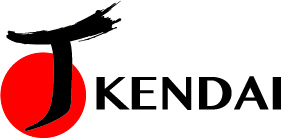                 Số 20E Trần Hưng Đạo, P7, Quận 5, Tp. HCM                Điện thoại: (028)  3838 0038         Fax: (028) 3838 2225                www.j-kendai.comMô tả- Giới thiệu,  tư vấn và bán sản phẩm cho khách hàng.
- Chăm sóc khách hàng, giải đáp các thắc mắc của khách hàng.
- Ghi nhận thông tin phản hồi của khách hàng.
- Hoàn thành các báo cáo liên quan đến công việc yêu cầu.
- Các công việc khác theo chỉ đạo của cấp trên và các công việc hành chính khác.Yêu cầu- Tin học văn phòng
- Nhanh nhẹn, chăm chỉ, trung thực, cẩn thận, ham học hỏi
- Kỹ năng thuyết phục khách hàng
- Có tinh thần trách nhiệm cao
- Kinh nghiệm: Không yêu cầu kinh nghiệm.Quyền lợi- Mức lương: 5-10 triệu
- Chế độ BHXH, BHYT, BHTN theo quy định của nhà nước
- Lương cơ bản + doanh số
- Làm việc trong môi trường năng động và học hỏi nhiều
- Thời gian làm việc: giờ hành chính
- 1 năm có 12 ngày phép